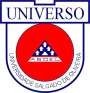 NOME COMPLETO DO(A) DISCENTE (Fonte tamanho 14)TÍTULO DA DISSERTAÇÃO: (Fonte tamanho 14)SUBTÍTULO DA DISSERTAÇÃO (Se houver) (Fonte tamanho 12)Niterói (Fonte 12)Ano (Fonte 12)NOME COMPLETO DO(A) DISCENTETÍTULO DA MONOGRAFIA: SUBTÍTULO DA MONOGRAFIA (se houver)Dissertação apresentada ao Programa de Pós-Graduação em Ciências da Atividade Física, da Universidade Salgado de Oliveira, como requisito parcial para a obtenção do título de Mestre em Ciências da Atividade Física. Área de Concentração: XXXXXXXXXXXXXXXXXXXXXX Linha de Pesquisa: XXXXX. Projeto de Pesquisa (do Orientador): XXXXX. Orientador (a): Prof(ª). Dr(ª). Nome do orientadorCoorientador (a): Prof(ª). Dr(ª). Nome do coorientadorNiterói (Fonte 12)Ano (Fonte 12)NOME DO(A) DISCENTE“TÍTULO”    (ente aspas)Trabalho de Conclusão de Curso submetido ao Curso de Educação Física da Universidade Salgado de Oliveira, como parte dos requisitos necessários à obtenção do título de ........................................................, aprovado no dia XX de XXXX de XXXX pela banca examinadora, composta pelos professores:______________________________________________________________________Prof(ª). Dr(ª). Nome do(a) orientador(a) - orientador(a)Professor do PPG em Ciências da Atividade Física da Universidade Salgado de Oliveira  (UNIVERSO)_________________________________________________________________Prof(ª). Dr(ª). Nome do(a) professor(a) - convidado(a) externo(a)Nome da instituição - SIGLA_________________________________________________________________Prof(ª). Dr(ª). Nome do(a) professor(a) - convidado(a) interno(a)Professor do PPG em Ciências da Atividade Física da Universidade Salgado de Oliveira  (UNIVERSO)DEDICATÓRIAElemento opcional colocado após a folha de aprovação. Alinhamento à direita, fonte 12, próximo à borda inferior da folha. AGRADECIMENTOElemento opcional colocado após a dedicatória. Título centralizado, caixa alta, fonte 12. O texto do agradecimento deve ser iniciado com parágrafo, ou seja, 1,5 cm a partir da margem esquerda, fonte 12, caixa baixa. O agradecimento deverá se limitar a no máximo uma página.EPÍGRAFE Elemento opcional colocado após os agradecimentos. Título centralizado, caixa alta, fonte 12. O texto deve ser iniciado a 1,5 cm a partir da margem esquerda, fonte 12, caixa baixa.RESUMOEXEMPLOO objetivo deste estudo é discutir o processo de exclusão resultante de projetos curriculares pautados em identidades minoritárias prontas, de forma a questionar as representações sociais majoritárias naturalizadas na Educação Física. Utilizou-se a técnica de revisão bibliográfica do tipo qualitativa, constituindo-se como uma revisão narrativa. Foi consultado o banco de dados do Google Acadêmico, no período entre 2000 e 2021, utilizando-se indicador booleano e descritores entre aspas. Justifica-se este estudo em função de que vários caminhos didático-pedagógicos presentes na literatura desconsideram diversas subjetividades, experiências e diferenças existentes dentro das diferenças, negligenciando a construção de identidades formadas dentro dos próprios marcadores identitários. Conclui-se que ao se incentivar a coalizão entre várias teorias pós-críticas, assegura-se o sabor de novidade e a verve revolucionária fundamental para resolução de problemas identitários e projetos curriculares que buscam suplantar qualquer tipo de ficção naturalizante. Palavras-chave: Educação Física. Interseccionalidade. Minorias sexuais e de gênero. Construção social do gênero.ABSTRACTEXEMPLOThe aim of this study is to discuss the process of exclusion resulting from curricular projects based on ready-made minority identities, in order to question the majority social representations naturalized in Physical Education. A qualitative bibliographic review technique was used, constituting a narrative review. The Google Scholar database was consulted, in the period between 2000 and 2021, using a Boolean indicator and descriptors in quotation marks. This study is justified by the fact that several didactic-pedagogical paths present in the literature disregard different subjectivities, experiences and differences existing within the differences, neglecting the construction of identities formed within the identity markers themselves. It is concluded that, by encouraging the coalition between various post-critical theories, it ensures the flavor of novelty and the fundamental revolutionary verve for solving identity problems and curriculum projects that seek to supplant any type of naturalizing fiction.Keywords: Physical Education. Intersectionality. Sexual and gender minorities. Social construction of gender.LISTA DE ABREVIATURAS%G – Percentual de GorduraCBAt – Confederação Brasileira de AtletismoCCI – Coeficiente de Correlação Intraclasse LISTA DE FIGURASPÁGINASFigura 1: Xxxxxxxxxxxxxxxxxxxxx 	20Figura 2: Xxxxxxxxxxxxxxxxx...………………………….…………......................... 29Figura 3: Xxxxxxxxxxxxxxxxxxxxx	............................. 48Figura 4: Xxxxxxxxxxxxxxxxxxxxx	48Figura 5: Xxxxxxxxxxxxxxxxxxxxx 	 61LISTA DE TABELASPÁGINASTabela 1 – Descrição da amostra ................................................................................... 39Tabela 2 – Análise dos dados ........................................................................................ 43ANEXOSPÁGINASANEXO I – Termo de Consentimento Livre e Esclarecido........................................... 55ANEXO II – Termo de Autorização do Comitê de Ética .............................................. 56ANEXO III – Anamnese ............................................................................................... 57ANEXO IV – PAR-Q – Questionário de Prontidão para Atividade Física ................... 58ANEXO V – Termo de Autorização para Utilização de Imagem e Som de Voz para Fins de Pesquisa .................................................................................................................... 59ANEXO VI – Produções acadêmicas ............................................................................ 60SUMÁRIO1 INTRODUÇÃOFormatação:- Inserir o número de páginas no canto superior a direita (iniciar a contagem levando em consideração o número de páginas da parte pré-textual);- Texto justificado- Espaçamento entre linhas (duplo);- Fonte: Times New Roman – 12- Margem: Superior e Esquerda: 3 cm/ Inferior e Direita: 2 cmDe modo geral, a introdução tem como objetivo a delimitação do assunto (tema de pesquisa) e a definição do problema de pesquisa (i.e., o que o pesquisador procura solucionar). Recomenda-se que a introdução seja desenvolvida entre 4-6 parágrafos (OBS: a quantidade de parágrafos fica a critério do orientador)Justificativa / RelevânciaNesse tópico, fala-se sobre a contribuição e a relevância da pesquisa, enfatizando a importância do tema no âmbito acadêmico, social e/ou acadêmico.Objetivo GeralApós definir o problema do estudo, torna-se necessário explicitar de forma clara o que se pretende fazer na execução do estudo. Assim, o objetivo geral é elaborado visando responder o problema da pesquisa. Obrigatoriamente ele deverá ser redigido com o verbo no infinitivo! Objetivos EspecíficosOs objetivos específicos devem ser descritos de maneira mais detalhada e correspondem às ações que serão desenvolvidas na dissertação para o alcance do objetivo geral. Cada objetivo específico deve ser descrito com o verbo no infinitivo.MÉTODOSDesenho do EstudoDeverá explicitar o tipo de revisão de literatura, se a abordagem é qualitativa ou quantitativa e se é um estudo exploratório ou descritivo.AmostraExplicitar quantos artigos foram selecionados para serem objeto do estudo.Nesses tópicos, espera-se que sejam descritos de forma minuciosa todos os procedimentos de coleta de dados utilizados que se façam necessários. Quais bases de dados foram utilizadas? Quais filtros foram utilizados? Qual o período pesquisado?Tratamento estatístico (SE A ABORDAGEM FOR QUANTITATIVA)Nesse tópico, o pesquisador deverá quais as análises estatísticas (estatística descritiva e inferencial) que irá utilizar para testar as hipóteses do estudo. Faz-se necessário também que o pesquisador descreva o programa estatístico utilizado na pesquisa. Além disso, sugere-se que sejam utilizadas análises complementares de inferências baseadas em magnitude (i.e., tamanho e efeito, mínima diferença e outras).REVISÃO DE LITERATURAO número de tópicos será determinado de acordo com o problema da pesquisa, ficando a critério do orientador estabelecer os itens adequados que orientam o estudo. Na discussão, busca-se um sentido mais amplo dos resultados encontrados na pesquisa.4 CONCLUSÃO OU CONSIDERAÇÕES FINAISDe forma geral, a conclusão ou as considerações finais devem responder aos objetivos propostos para o estudo.REFERÊNCIAS	Todas as citações realizadas na dissertação deverão estar presentes nesse tópico. Elas deverão estar redigidas de acordo com as Associação Brasileira de Normas Técnicas (ABNT).APÊNDICES E ANEXOS	Deverão ser inseridos ao final do documento. Cada apêndice ou anexo deverá ser colocado em folhas separadas.Neste item serão colocados os anexos (documentos prontos não elaborados pelo discente) e apêndices (documentos elaborados pelo discente) relativos ao estudo, como questionários, TCLE, documento de aprovação do projeto de pesquisa da Plataforma Brasil, entre outros.Neste item também devem ser anexados os comprovantes de outras atividades desenvolvidas pelo discente durante o período do mestrado, como apresentações ou publicações em anais de congressos, outros produtos desenvolvidos nas disciplinas, dentre outras.O último anexo deve ser o relatório de autenticidade da dissertação que deverá ser obtido com a utilização do Software Docxweb ou doCopySpider (https://docweb.com.br/). É aceita pela UNIVERSO uma autenticidade acima de 80% no Docxweb e 3% ou inferior no CopySpider (https://copyspider.com.br/main/pt-br/download) . UNIVERSIDADE SALGADO DE OLIVEIRAPrograma de Pós-Graduação em Ciências da Atividade Física – PPGCAF